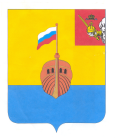 РЕВИЗИОННАЯ КОМИССИЯ ВЫТЕГОРСКОГО МУНИЦИПАЛЬНОГО РАЙОНА162900, Вологодская область, г. Вытегра, пр. Ленина, д.68тел. (81746)  2-22-03,  факс (81746) ______,       e-mail: revkom@vytegra-adm.ruЗАКЛЮЧЕНИЕна отчет об исполнении бюджета Вытегорского муниципального района за 1 квартал 2023 года10.05.2023 г.                                                                                           г. Вытегра   Заключение Ревизионной комиссии Вытегорского муниципального района к отчету об исполнении бюджета Вытегорского муниципального района (далее – районный бюджет)  за 1 квартал  2023 года подготовлено в соответствии с требованиями Бюджетного кодекса Российской Федерации, Положения о Ревизионной комиссии Вытегорского муниципального района.Анализ поступлений и фактического расходования бюджетных средств произведён по данным отчёта об исполнении районного бюджета за 1 квартал 2023 года, утвержденного постановлением Администрации Вытегорского муниципального района от 12.04.2023 № 390. Районный бюджет на 2023 год утверждён решением Представительного Собрания Вытегорского муниципального района от 13.12.2022 года № 588 «О районном бюджете на 2023 год и плановый период 2024 и 2025 годов» по доходам в сумме 1542391.2 тыс. рублей, по расходам в сумме 1542391.2 тыс. рублей. Бюджет утвержден бездефицитным. Исполнение основных характеристикЗа отчетный период 2023 года в решение Представительного Собрания Вытегорского муниципального района от 13.12.2022 года № 588 «О районном бюджете на 2023 год и плановый период 2024 и 2025 годов» изменения решениями Представительного Собрания ВМР не вносились.   За 1 квартал 2023 года в доход районного бюджета поступило 207295,4  тыс. рублей, что составило 13,4 % от годового прогнозного плана  и 103,1 % к исполнению аналогичного периода 2022 года. Расходы исполнены на 14,5 % от годовых значений и составили  223901,7 тыс. рублей  (116,1 % к исполнению аналогичного периода 2022 года).Поступления налоговых и неналоговых доходов в бюджет составили  70360,5 тыс. рублей или 17,2 % от годового уточнённого плана. По сравнению с данными аналогичного периода 2022 года наблюдается снижение поступлений  налоговых и неналоговых доходов  на 20,9 процента или на 18561,8 тыс. рублей. По итогам отчетного периода 2023 года дефицит районного бюджета (превышение расходов над доходами) составил 16606,3 тыс. рублей при плановом показателе дефицита 0,0 тыс.рублей.Доходы бюджета района       В отчетном периоде корректировка плановых показателей поступления доходов в бюджет не осуществлялась. Анализ исполнения доходной части районного бюджета по состоянию на 1 апреля 2023  года в сравнении с аналогичным периодом 2022 года представлен в Приложении 1 к Заключению и в таблице:Исполнение доходной части районного бюджета за 1 квартал 2023 года тыс. рублейДоходная часть районного бюджета за 1 квартал 2023 года исполнена в сумме 207295,4 тыс. рублей, что составляет 13,4 % годового плана ( 103,1 % к уровню 2022 года). Доля налоговых и неналоговых доходов в общем объёме поступлений составила 33,9 %. Объем поступлений составил 70360,5 тыс. рублей – 17,2 % от годового прогнозного плана (79,1 % к уровню 2022 года). Поступление налоговых доходов составило 63769,5 тыс.рублей  или 90,6 % в общем объеме поступлений налоговых и неналоговых доходов – 16,4 % к годовому плану (77,0 % к уровню 2022 года). Объем неналоговых доходов составил 6591,0 тыс.рублей, или 31,8 % годового прогнозного плана,  (107,0 % к уровню 2022 года).Как показывает анализ, наиболее низкий процент исполнения плана по доходам сложился по налогу на совокупный доход ( 10,0% плана). Налог, взимаемый в связи с применением упрощенной системы налогообложения исполнен на 12,3 % годового плана или 6005,3 тыс.рублей (83,9 % к аналогичному периоду прошлого года).Поступления единого налога на вмененный доход для отдельных видов деятельности исполнены в сумме -249,2 тыс.рублей (со знаком «минус»).Единый сельскохозяйственный налог поступил в отчетном периоде в объеме 0,7 тыс.рублей – 2,0 % годовых назначений.Налог, взимаемый в связи с применением патентной системы налогообложения исполнен в сумме -637,8 тыс.рублей (со знаком «минус»).Налог на доходы физических лиц за отчетный период поступил в объеме 49489,4 тыс.рублей, что составляет 16,4 % годовых назначений и 73,6 % к аналогичному периоду прошлого года.Налоги на товары (работы, услуги), реализуемые на территории Российской Федерации поступили в сумме 8423,5 тыс.рублей  (25,4 % плана), что составило 126,0 % к аналогичному периоду прошлого года.Государственная пошлина поступила районный бюджет в объеме 736,5 тыс.рублей, что составило 22,7 % плановых назначений и 73,3 % к аналогичному периоду 2022 года.        В отчетном периоде поступила задолженность по отмененным налогам, сборам и иным обязательным платежам в сумме 1,1 тыс.рублей.Высокий процент утвержденного годового плана поступления достигнут по платежам при пользовании природными ресурсами показатель исполнен в сумме 319,2 тыс.рублей или 43,5 % к годовым плановым показателям. В отчетном периоде поступили доходы от платы за выбросы загрязняющих веществ в атмосферный воздух стационарными объектами в сумме 65,3 тыс.рублей, плата за сбросы загрязняющих веществ в водные объекты 173,4 тыс.рублей. Поступила в бюджет плата за размещение отходов производства и потребления в сумме 80,5 тыс.рублей.В общем объеме поступивших за 1 квартал 2023 года  неналоговых доходов большую часть (41,7 %) занимают доходы от использования имущества 2747,5 тыс.рублей или 29,5 % годовых плановых назначений и 101,4 % к аналогичному периоду прошлого года. Поступили доходы:- арендные платежи за земельные участки 1310,7 тыс. рублей (17,1 % годовых плановых показателей), - доходы от сдачи в аренду муниципального имущества 291,5 тыс. рублей, что составило 34,8 процентов годовых плановых назначений, - прочие доходы от сдачи в наем физическим лицам жилых помещений в отчетном периоде составили 1145,3 тыс. рублей или 142,8 % плановых назначений.     Доходы от продажи материальных и нематериальных активов исполнены на 51,3 % годового плана или 1111,1 тыс.рублей. Поступления сократились по сравнению с 2022 годом на 277,5 тыс.рублей. За отчетный период поступления составили:доходы от реализации имущества, находящегося в муниципальной собственности 704,7 тыс.рублей ( план 505,0 тыс.рублей),доходы от продажи земельных участков, находящихся в муниципальной собственности 406,4 тыс.рублей (24,5 % годовых плановых показателей).       Поступления штрафов, санкций, возмещений ущерба составили 18,7 % годовых плановых назначений (поступило 257,6 тыс.рублей).Доходы от оказания платных услуг (работ) и компенсации затрат государства поступили за 1 квартал 2023 года в сумме 2112,7 тыс.рублей (29,4 % годовых показателей), что на 40,6 процентов больше аналогичного периода прошлого года.Прочие неналоговые доходы в бюджет поступили в сумме 42,9 тыс.рублей.План по безвозмездным поступлениям за отчетный период 2023 года выполнен на 12,1 % от годовых назначений. Поступления составили 136934,9  тыс.рублей.Дотации  в бюджет поступили в сумме 30884,7 тыс.рублей что составило 22,9 % годовых плановых значений и 148,5 % к аналогичному периоду 2022 года, в том числе:дотации на выравнивание бюджетной обеспеченности 4075,0 тыс.рублей или 17,1 процент годовых назначений,дотации бюджетам на частичную компенсацию дополнительных расходов на повышение оплаты труда работников бюджетной сферы и иные цели 26809,6 тыс.рублей (24,1 % годового плана).По субсидиям выполнение плановых показателей составило 3,0 % годовых плановых назначений или 17213,3 тыс.рублей. К уровню 2022 года – 281,3 %, в том числе:- субсидии бюджетам муниципальных районов на обеспечение мероприятий по переселению граждан из аварийного жилищного фонда, в том числе переселению граждан из аварийного жилищного фонда с учетом необходимости развития малоэтажного жилищного строительства, за счет средств, поступивших от публично-правовой компании «Фонда развития территорий» 10489,1 тыс.рублей (10,7 % плана),- субсидии бюджетам муниципальных районов на обеспечение мероприятий по переселению граждан из аварийного жилищного фонда, в том числе переселению граждан из аварийного жилищного фонда с учетом необходимости развития малоэтажного жилищного строительства, за счет средств бюджетов 270,9 тыс.рублей (0,1% плана),- субсидии бюджетам муниципальных районов на организацию бесплатного горячего питания обучающихся, получающих начальное общее образование в государственных и муниципальных образовательных организациях 3922,2 тыс.рублей (22,6 % годовых назначений),- прочие субсидии бюджетам муниципальных районов 2531,1  тыс.рублей (1,4 % годового плана).За отчетный период 2023 года по субвенциям план выполнен на 21,2 %  годовых назначений. Поступление составило 85153,5 тыс.рублей, что на 4,8 процентов больше уровня аналогичного периода прошлого года.Исполнение плана составило:- субвенции на выполнение передаваемых полномочий субъектов Российской Федерации – 80185,1 тыс.рублей (21,0 % годовых назначений),-субвенции на проведение мероприятий по обеспечению деятельности советников директоров по воспитанию и взаимодействию с детскими общественными объединениями в общеобразовательных организациях 413,9 тыс.рублей или 25,0 % плана,- субвенции бюджетам муниципальных районов на ежемесячное денежное вознаграждение за классное руководство педагогическим работникам 3893,9 тыс.рублей ( 23,9 % годового плана),- единая субвенция бюджетам муниципальных районов поступила в сумме 660,6 тыс.рублей (24,5 % плана),-субвенции на осуществление полномочий по составлению (изменению) списков кандидатов в присяжные заседатели федеральных судов общей юрисдикции в Российской Федерации 0,0 тыс.рублей или 0 % плана.Иные межбюджетные трансферты поступили в сумме 4146,5 тыс.рублей или 21,2 % плановых показателей (97,6 % к уровню прошлого года), из них:- иные межбюджетные трансферты передаваемые из бюджетов поселений на выполнение части полномочий – 4146,5 тыс.рублей (21,6 % годовых показателей).Доходы бюджетов муниципальных районов от возврата бюджетами бюджетной системы Российской Федерации остатков субсидий, субвенций и иных межбюджетных трансфертов, имеющих целевое назначение, прошлых лет, а также от возврата организациями остатков субсидий прошлых лет составило 3440,9 тыс.рублей.В отчетный период произведен возврат остатков субсидий, субвенций и иных межбюджетных трансфертов, имеющих целевое назначение в сумме 3904,0 тыс.рублей.Дефицит районного бюджета.         В течение отчетного периода плановый показатель дефицита бюджета решением Представительного Собрания ВМР не уточнялся (0,0 тыс.рублей). За 1 квартал 2023 года бюджет исполнен с превышением расходов над доходами (с дефицитом) в сумме 16606,3 тыс.рублей.  Источником внутреннего финансирования дефицита является изменение остатков средств на счетах бюджета по состоянию  01.01.2023 год.Расходы районного бюджетаРасходы районного бюджета за отчетный период составили 223901,7 тыс. рублей, исполнение от уточненных годовых назначений – 14,5 %.  К исполнению аналогичного периода 2022 года – 116,1 %. За 1 квартал 2023 года  решения Представительного Собрания ВМР по уточнению плановых показателей расходов не принимались. По состоянию на 1 апреля 2023 года расходы районного бюджета утверждены в сумме 1542391,2 тыс.рублей.Анализ планирования и исполнения расходов районного бюджета по разделам и подразделам бюджетной классификации расходов за 1 квартал 2023 года представлен в Приложении 2 к Заключению и в таблице:Таблица.(тыс.руб.)По разделу 01 «Общегосударственные вопросы» - исполнение годового плана составило 17,0 %  или 16888,5 тыс. рублей. К аналогичному периоду прошлого года исполнение составило 116,2 %. Доля расходов раздела в общих расходах бюджета составляет – 7,5 %.Расходы на :-функционирование высшего должностного лица субъекта Российской Федерации и муниципального образования (подраздел 0102) составили 504,6 тыс.рублей или 22,7 % годовых назначений и 137,5 % к уровню 1 квартала 2022 года (средства направлены на оплату труда 439,6 тыс.рублей, на оплату услуг 65,0 тыс.рублей);-функционирование законодательных (представительных) органов государственной власти и представительных органов муниципальных образований (подраздел 0103) составили 1096,5 тыс.рублей или 37,0 % плановых назначений. Финансирование представительного органа увеличилось по сравнению с аналогичным периодом прошлого года на 200,4 %.  На оплату труда направлено 355,7 тыс.рублей, на осуществление закупок товаров, работ и услуг 740,8 тыс.рублей;-функционирование Правительства Российской Федерации, высших исполнительных органов государственной власти субъектов Российской Федерации, местных администраций (подраздел 0104) составили 6946,1 тыс.рублей или 18,0 % годовых назначений. По сравнению с аналогичным периодом 2022 года рост составил 2,5 %. Финансирование направлено на оплату труда в сумме 6458,6 тыс.рублей, на осуществление закупок товаров, работ и услуг 487,6 тыс.рублей, на уплату налогов, сборов и иных платежей 0 тыс.рублей;-финансирование обеспечения деятельности судебной системы (подраздел 0105) составило 0,0 тыс.рублей (план 0,9 тыс.рублей);-обеспечение деятельности финансовых, налоговых и таможенных органов и органов финансового (финансово-бюджетного) надзора (подраздел 0106) составили 2008,6 тыс.рублей или 23,0 % годового плана. Финансирование направлено на осуществление деятельности:-Финансового управления Администрации ВМР  1606,1 тыс.рублей ( 25,8 % годовых назначений), в том числе за счет иных межбюджетных трансфертов, поступивших от поселений на  осуществление переданных полномочий 308,8 тыс.рублей (16,1 % плана).-Ревизионной комиссии ВМР  402,5 тыс.рублей (16 % годовых назначений), в том числе за счет иных межбюджетных трансфертов, поступивших от поселений на  осуществление переданных полномочий 130,8 тыс.рублей (14,7 % плана);           В отчетном периоде 2022 года  финансирование расходов из резервного фонда по подразделу 0111 не осуществлялось. Согласно представленной информации (представлена к отчету об исполнении бюджета за 1 квартал 2023 года, в соответствии с требованиями Бюджетного кодекса РФ) расходы осуществлены по подразделу 03 10.Финансирование других общегосударственных вопросов (подраздел 0113) составило 6332,7 тыс.рублей или 17,1 % от назначений ( к уровню 2022 года 111,4 %), в том числе профинансированы:- расходы на развитие сетевой и серверной инфраструктуры органов местного самоуправления, внедрение современных средств коммуникаций 316,9 тыс.рублей,- расходы на обеспечение деятельности многофункциональных центров предоставления государственных и муниципальных услуг 5929,6 тыс.рублей, в том числе за счет полученных доходов от оказания платных услуг в соответствии с заключенными договорами 305,8 тыс.рублей. На осуществление переданных отдельных государственных полномочий субъекта в соответствии с законом области от 10 декабря 2014 года № 3526-ОЗ "О наделении органов местного самоуправления отдельными государственными полномочиями по организации деятельности многофункциональных центров предоставления государственных и муниципальных услуг" 1547,3 тыс.рублей,- взнос в ассоциацию "Совет муниципальных образований Вологодской области" 82,4 тыс.рублей, - возмещение затрат, связанных с депутатской деятельностью 3,7 тыс.рублей.По разделу 03 «Национальная безопасность и правоохранительная деятельность»  исполнение годового планового показателя составило 13,8 %  или 816,7 тыс. рублей, что составляет 136,2 % к аналогичному периоду  2022 года. Финансирование расходов осуществлялось - по подразделу 10 «Защита населения и территории от чрезвычайных ситуаций природного и техногенного характера, пожарная безопасность» в сумме 760,7 тыс.рублей (21,0 % плановых назначений) – 689,8 тыс.рублей на реализацию основного мероприятия "Создание условий для подготовки специалистов и повышения уровня готовности необходимых сил и средств для защиты населения на территории района от чрезвычайных ситуаций" муниципальной программы «Комплексная безопасность жизнедеятельности населения Вытегорского муниципального района на 2021-2025 годы», в том числе на содержание Единой диспетчерской службы. На реализацию Основного мероприятия "Обеспечение бюджетного процесса в части исполнения районного бюджета в соответствии с бюджетным законодательством" подпрограммы "Обеспечение сбалансированности районного бюджета и повышение эффективности бюджетных расходов" Муниципальной программы "Управление муниципальными финансами Вытегорского муниципального района на 2021-2025 годы" 70,8 тыс.рублей (резервный фонд).- по подразделу 14 «Другие вопросы в области национальной безопасности и правоохранительной деятельности» расходы в отчетном периоде 2023 года составили 56,0 тыс.рублей (2,4 % плана), в том числе мероприятия муниципальной программы «Комплексная безопасность жизнедеятельности населения Вытегорского муниципального района на 2021-2025 годы»:Основное мероприятие "Создание условий для обеспечения пожарной безопасности на территории района" 8,0 тыс.рублей,  Основное мероприятие "Построение и развитие АПК "Безопасный город"" 10,0 тыс.рублей,Основное мероприятие " "Предупреждение терроризма и экстремизма" 3,0 тыс.рублей,Основное мероприятие "Профилактика преступности на территории Вытегорского муниципального района" 5,0 тыс.рублей,Основное мероприятие "Обеспечение выполнения мероприятий мобилизационной подготовки на территории Вытегорского муниципального района" 30,0 тыс.рублей.По разделу 04 «Национальная экономика» исполнение составило 16878,7 тыс. рублей или 28,5 % годового плана. К аналогичному периоду прошлого года исполнение составило 227,3 %. Плановые показатели раздела в отчетном периоде 2023 года не изменялись. Основную долю – 94,6 % расходов составляют расходы на «Дорожное хозяйство (дорожные фонды)» подраздел 0409. Финансирование за отчетный период составило 15961,3 тыс. рублей (36,1 % плана). План финансирования мероприятий Дорожного фонда не изменялся. По сравнению с аналогичным периодом 2022 года расходы увеличились на 9651,6 тыс.рублей или на 153 %. Информация о поступлении доходов и исполнении мероприятий Дорожного фонда Вытегорского муниципального района в 1 квартале 2023 года в Приложении 3 к настоящему Заключению.В отчетном периоде 2023 года в Дорожный фонд поступило 10872,5 тыс.рублей (24,6 % плановых показателей). Остаток средств в фонде по состоянию на 01.01.2023 года составил 5387,4 тыс.рублей. Профинансированы мероприятия по содержанию автомобильных дорог и искусственных сооружений муниципальных районов в сумме 6366,2 тыс.рублей  (26,6 % годовых показателей).Финансирование по ремонту и капитальному ремонту автомобильных дорог и искусственных сооружений в 1 квартале составило 9595,1 тыс.рублей (исполнение 49,2 % плана). Расходы подраздела 05 «Сельское хозяйство и рыболовство» в отчетном периоде 2023 года не осуществлялись (план 1250,0 тыс.рублей).Финансирование мероприятий по подразделу 08 «Транспорт» в отчетном периоде 2023 года осуществлено в сумме 688,9 тыс.рублей или 16,7 % годовых назначений. Расходы направлены на реализацию мероприятий Подпрограммы "Развитие транспортной системы на территории Вытегорского муниципального района на 2021-2025 годы" - Основное мероприятие "Создание условий для содержания автобусного маршрута".расходы подраздела 12 «Другие вопросы в области национальной экономики» - за отчетный период 228,5 тыс.рублей или 2,3 % годовых назначений и 127,3 % к аналогичному периоду 2022 года.Осуществлялось финансирование: - Основного мероприятия "Проведение рекламно-информационной кампании и формирование позитивного образа Вытегорского района, как края, благоприятного для развития туризма" подпрограммы "Развитие туризма, создание и развитие объектов показа, сохранение объектов культурного наследия в Вытегорском районе на 2021-2025 годы" муниципальной программы "Совершенствование социальной политики в Вытегорском муниципальном районе на 2021-2025 годы" в сумме 122,5 тыс.рублей (в том числе расходы на обеспечение деятельности многофункциональных центров предоставления государственных и муниципальных услуг);- Основного мероприятия "Консультационная и информационная поддержка субъектов МСП" Подпрограммы «Поддержка и развитие малого и среднего предпринимательства в Вытегорском районе» Муниципальной программы "Экономическое развитие Вытегорского муниципального района на 2021-2025 годы" в сумме 5,0 тыс.рублей (обеспечение членства Вытегорского муниципального района в Вологодской торгово-промышленной палате);- реализации муниципальных функций, связанных с общегосударственным управлением (содержание и обслуживание муниципальной казны)  101,0 тыс.рублей.По разделу 05 «Жилищно-коммунальное хозяйство» расходы исполнены на 4,4 % годовых показателей или 15430,1 тыс. рублей, что больше аналогичного периода прошлого года на 209,9 %. Решениями Представительного Собрания плановые назначения в отчетном периоде не изменялись.Фактическое финансирование по подразделу 01 «Жилищное хозяйство» составило 11782,6 тыс.рублей, что составляет 3,8 % утвержденных годовых плановых назначений. К уровню аналогичного периода 2022 года объем финансирования составил 1218,3 %.Финансирование направлено на:- реализацию Основного мероприятия "Оплата капитального ремонта муниципального жилого фонда" подпрограммы "Обеспечение жильем отдельных категорий граждан и выполнение капитального ремонта муниципального жилищного фонда Вытегорского района на 2021-2025 годы" муниципальной программы "Формирование комфортной среды проживания на территории Вытегорского муниципального района на 2021-2025 годы" 1014,4 тыс.рублей (15,1 % годового плана), из них: на капитальный ремонт муниципального жилого фонда 878,0 тыс.рублей (5,7 тыс. рублей - содержание и ремонт квартир п.Депо, ул.Мира 19А; 469,7 тыс. рублей - текущий ремонт кровли п.Волокор Мост, ул.Пионерская д.9; 210,2 тыс. рублей - ремонт квартиры с.Александровское, ул.Центральная,д.5; 2,6 тыс. рублей - содержание и ремонт дома Макачево пер. Макачевский д.6; 189,9 тыс. рублей - текущий ремонт печи п.Октябрьский ул.Гагарина,д.16), взносы на капитальный ремонт муниципального жилищного фонда 136,3 тыс.рублей;- реализация Основного мероприятия "Реализация регионального проекта "Обеспечение устойчивого сокращения непригодного для проживания жилищного фонда" 10768,2 тыс.рублей.Мероприятия подраздела 02 «Коммунальное хозяйство» профинансированы на 12,5 % плановых значений или 2722,0 тыс.рублей. Средства направлены на реализацию мероприятий по обеспечению функционирования ХПУ - 2 577,0 тыс. рублей, на оплату услуг по теплоснабжению в сумме 145,0 тыс. рублей.Финансирование мероприятий подраздела 03 «Благоустройство» в отчетном периоде не осуществлялось (план 15702,5 тыс.рублей).Расходы подраздела 05 «Другие вопросы в области жилищно-коммунального хозяйства» в отчетном периоде составили 925,5 тыс.рублей или 17,9 % к годовым назначениям, в том числе на расходы по обеспечению функций органов местного самоуправления, из них на реализацию основного мероприятия "Обеспечение деятельности Управления жилищно-коммунального хозяйства, транспорта и строительства Вытегорского муниципального района как ответственного исполнителя программы" подпрограммы "Обеспечение реализации программы, прочие мероприятия в области жилищно-коммунального хозяйства" Муниципальной программы "Формирование комфортной среды проживания на территории Вытегорского муниципального района на 2021-2025 годы".По разделу 06 «Охрана окружающей среды» финансирование в 1 квартале 2023 года не осуществлялось (план 7301,7 тыс.рублей). Расходы по разделу 07 «Образование»  исполнены на 18,3 % от плана, исполнение составило 138448,1 тыс. рублей. В общем объеме расходов бюджета раздел составляет – 61,8 %. К аналогичному периоду прошлого года исполнение составило 109,3 %. В течение 1 квартала 2023 года плановые назначения раздела 07 не изменялись.Основную долю – 57 % расходов составляют расходы подраздела 02 «Общее образование» – 78855.7 тыс. рублей (16.5 % годового плана). К уровню прошлого года рост расходов составил 9 процентов. Из общего объема расходов финансирование направлено на реализацию мероприятий муниципальной программы  "Развитие образования Вытегорского муниципального района на 2021-2025 годы":Средства направлены на:предоставление субсидий школам, школам-детским садам на финансовое обеспечение муниципального задания на оказание муниципальных услуг - 67 470,4 тыс. рублей;обеспечение деятельности советников директора по воспитанию и взаимодействию с детскими общественными объединениями в общеобразовательных организациях - 413,9 тыс. рублей (национальный проект «Образование»);классное руководство - 3 893,9 тыс. рублей;предоставление субсидий на иные цели (ГСМ) — 1 095,0 тыс. рублей;реализацию мероприятий подпрограммы «Комплексная безопасность и мероприятия по проведению ремонтных работ в муниципальных учреждениях» - 1980,4 тыс. рублей;организацию бесплатного горячего питания обучающихся - 4 002,2 тыс. рублей.По подразделу  01 «Дошкольное образование» финансирование составило 20,4 % годового плана или 31403,4 тыс.рублей, что на 3,8 % больше уровня 2022 года. Финансирование направлено на реализацию- основного мероприятия "Обеспечение деятельности образовательных организаций района, реализующих основную образовательную программу дошкольного образования. Развитие сети и инфраструктуры образовательных организаций района, реализующих основную образовательную программу дошкольного образования, для обеспечения доступности дошкольного образования в районе" подпрограммы "Развитие системы дошкольного образования" Муниципальной программы "Развитие образования Вытегорского муниципального района на 2021-2025 годы" 31109,1 тыс.рублей;- реализацию мероприятий подпрограммы «Комплексная безопасность и мероприятия по проведению ремонтных работ в муниципальных учреждениях — 249,4 тыс. рублей;- присмотр и уход за детьми-инвалидами - 44,9 тыс. рублей.Финансирование подраздела 03 «Дополнительное образование детей» в отчетном периоде 2023 года составило 11055,4 тыс.рублей или 21,6 % годовых плановых назначений (126,1 % к аналогичному периоду прошлого года). Профинансировано-  основное мероприятие "Создание условий для развития дополнительного образования детей" подпрограммы "Развитие системы дополнительного образования" муниципальной программы "Развитие образования Вытегорского муниципального района на 2021-2025 годы". Расходы учреждений по внешкольной работе с детьми в сфере образования (Дом детского творчества и Центр туризма) составили  4147,4 тыс.рублей;- основное мероприятие "Создание условий для функционирования и обеспечения системы персонифицированного финансирования дополнительного образования детей" – 673,4 тыс.рублей;- основное мероприятие "Развитие эффективной деятельности органов местного самоуправления района и подведомственных им учреждений" подпрограммы "Развитие физической культуры и спорта в Вытегорском муниципальном районе на 2021-2025 годы" муниципальной программы "Совершенствование социальной политики в Вытегорском муниципальном районе на 2021-2025 годы". Расходы учреждения по внешкольной работе с детьми в сфере физической культуры и спорта в отчетном периоде 2021 года составили 3286,5 тыс.рублей (27,6 % годовых показателей);- основное мероприятие "Создание условий для функционирования и обеспечения системы персонифицированного финансирования дополнительного образования детей" в сфере культуры 458,7 тыс.рублей;- основное мероприятие "Организация предоставления дополнительного общеобразовательного образования в Вытегорской школе искусств" подпрограммы "Сохранение и развитие культурного потенциала Вытегорского района на 2021-2025 годы" муниципальной программы "Совершенствование социальной политики в Вытегорском муниципальном районе на 2021-2025 годы". Расходы учреждения по внешкольной работе с детьми в сфере культуры составили 3621,6 тыс.рублей.Исполнение по подразделу 07 «Молодежная политика» в отчетном периоде 2023 года  составило  482,5 тыс.рублей или 11,5 % от годовых назначений и 113,2 % к уровню прошлого года. Профинансировано:      - основное мероприятие "Создание условий для обеспечения деятельности МКУ ВР МЦ "Альтернатива"" подпрограммы "Реализация молодежной политики в Вытегорском муниципальном районе на 2021-2025 годы" муниципальной программы "Совершенствование социальной политики в Вытегорском муниципальном районе на 2021-2025 годы".Исполнение по подразделу 09 «Другие вопросы в области образования» составило 24,2 % годовых назначений или 16651,1 тыс.рублей. Средства направлены на реализацию:- основного мероприятия "Создание условий для сохранения и укрепления здоровья обучающихся общеобразовательных организаций района" подпрограммы "Развитие системы общего образования" муниципальной программы "Развитие образования Вытегорского муниципального района на 2021-2025 годы" 2075,2 тыс.рублей.  Осуществлялось финансирование переданных отдельных государственных полномочий субъекта, в соответствии с законом области от 17 декабря 2007 года № 1719-ОЗ "О наделении органов местного самоуправления отдельными государственными полномочиями в сфере образования" и расходы в соответствии с принятым решением Представительного Собрания Вытегорского муниципального района от 08.11.2022 № 585 (обеспечение бесплатным горячим питанием обучающихся с 5 по 11 классы);- основного мероприятия "Обеспечение сохранения здоровья детей с ограниченными возможностями здоровья за время пребывания в образовательных организациях района, реализующих адаптированные основные общеобразовательные программы" 2068,5 тыс.рублей. В том числе осуществлялось финансирование переданных отдельных государственных полномочий субъекта, в соответствии с законом области от 17 декабря 2007 года № 1719-ОЗ "О наделении органов местного самоуправления отдельными государственными полномочиями в сфере образования";- основного мероприятия "Создание условий для обучения детей из семей, относящихся к льготным категориям" 1081,6 тыс.рублей;- основного мероприятия "Создание условий для совершенствования целевой подготовки, привлечения и закрепления молодых кадров в организациях образования района" подпрограммы "Кадровое обеспечение системы образования" 192,0 тыс.рублей;- основного мероприятия "Создание условий для обеспечения деятельности Управления образования района и общеобразовательных организаций" подпрограмма "Обеспечение реализации программы, прочие мероприятия в области образования" 11233,7 тыс.рублей. Осуществлялось финансирование содержания МКУ «Многофункциональный центр предоставления государственных и муниципальных услуг», и «Центр обеспечения деятельности учреждений».Исполнение расходов по разделу 08 «Культура, кинематография»  за отчетный период  2023 года составило 13 % годовых назначений или 14524,3 тыс. рублей. По сравнению с аналогичным периодом 2022 года сокращение расходов составило 28,6 % . Доля расходов по данному разделу в общей сумме исполнения расходов районного бюджета составила 6,5 %.Расходы по подразделу 01 «Культура» в сумме 12 607,9 тыс. рублей, (12,5 % годовых назначений) и 68,4 % к уровню 1 квартала 2022 года направлены на функционирование учреждений культуры. Финансирование направлено на реализацию мероприятий муниципальной программы "Совершенствование социальной политики в Вытегорском муниципальном районе на 2021-2025 годы" из них:предоставление субсидий МБУК «Вытегорский объединенный музей», МБУК «Историко-этнографический музей» на финансовое обеспечение муниципального задания на оказание муниципальных услуг - 2 572,3 тыс. рублей;содержание МКУК «Вытегорская централизованная библиотечная система» - 4 084,0 тыс. рублей;на осуществление полномочий в сфере библиотечного обслуживания (сельскому поселению Мегорское в соответствии с заключенным соглашением в сфере библиотечного обслуживания) — 636,0 тыс. рублей;предоставление субсидий МБУК «Вытегорский районный центр культуры» на финансовое обеспечение муниципального задания на оказание муниципальных услуг - 5 230,6 тыс. рублей;ремонт системы видеонаблюдения в «Вытегорский районный центр культуры» - 85,0 тыс. рублей.Финансирование подраздела 04 «Другие вопросы в области культуры, кинематографии» осуществлено в сумме 1916,5 тыс.рублей (17,3 % годовых назначений), в том числе на реализацию мероприятий подпрограммы "Сохранение и развитие культурного потенциала Вытегорского района на 2021-2025 годы" муниципальной программы "Совершенствование социальной политики в Вытегорском муниципальном районе на 2021-2025 годы":содержание МКУ «Многофункциональный центр предоставления государственных и муниципальных услуг в Вытегорском районе» в сумме 1 892,4 тыс. рублей;мероприятия в сфере культуры в сумме 24,1 тыс. рублей.По разделу 09 «Здравоохранение» - финансирование в 1 квартале 2023 года не осуществлялось (план 940,3 тыс.рублей). Исполнение за отчетный период 2023 года по разделу 10 «Социальная политика»   составило 1429,1 тыс. рублей или 16,9 % годовых назначений. По сравнению с аналогичным периодом 2022 года сокращение составило 0,2 процента.  Финансирование расходов подраздела 01 «Пенсионное обеспечение» за отчетный период составило 301,5 тыс.рублей – 16,2 % плановых назначений и 148,8 % к уровню 2022 года. Расходы осуществлялись в рамках основного мероприятия "Обеспечение публичных нормативных обязательств и другие социальные выплаты" подпрограммы «Предоставление дополнительных мер поддержки отдельным категориям граждан Вытегорского муниципального района на 2021-2025 годы» муниципальной программы "Совершенствование социальной политики в Вытегорском муниципальном районе на 2021-2025 годы".Расходы в подразделе 03 «Социальное обеспечение населения» составили в 1 квартале  2023 года 1127,6 тыс.рублей. Исполнение годовых назначений составило 35,5 %, что больше аналогичного периода 2022 года на 111,5 % или на 594,4 тыс.рублей. Финансирование направлено на реализацию мероприятий  подпрограммы  «Предоставление дополнительных мер  поддержки отдельным категориям граждан Вытегорского муниципального района на 2021-2025 годы» муниципальной программы "Совершенствование социальной политики в Вытегорском муниципальном районе на 2021-2025 годы": предоставление мер социальной поддержки отдельных категорий граждан в соответствии с решением Представительного Собрания Вытегорского муниципального района от 19 августа 2010 года № 419 "О предоставлении мер социальной поддержки в форме денежных компенсаций" - 114,1 тыс.рублей;на реализацию основного мероприятия "Создание условий для содержания автобусного маршрута" подпрограммы "Развитие транспортной системы на территории Вытегорского муниципального района на 2021-2025 годы" муниципальной программы "Формирование комфортной среды проживания на территории Вытегорского муниципального района на 2021-2025 годы" было направлено возмещение недополученных доходов при продаже месячных билетов - 321,4 тыс. рублей;реализацию регионального проекта "Финансовая поддержка семей при рождении детей". Финансировалось осуществление отдельных государственных полномочий субъекта в соответствии с законом области от 10 декабря 2018 года № 4463-ОЗ "О наделении органов местного самоуправления отдельными государственными полномочиями по предоставлению единовременной денежной выплаты взамен предоставления земельного участка гражданам, имеющим трех и более детей".денежные выплаты взамен предоставления земельного участка гражданам, имеющим 3 и более детей - 692,1 тыс. рублей в рамках реализации национального проекта «Демография».Расходы подраздела  04 «Охрана семьи и детства» в 1 квартале 2023 года не финансировались (план 3431,5 тыс.рублей).По разделу 11 «Физическая культура и спорт»  в отчетном периоде  2023  года объем расходов составил 4807,9 тыс.рублей или 5,7 % годового плана и 106,4 % к уровню 1 квартала 2022 года. Расходы были направлены на мероприятия подраздела 01 «Физическая культура» - в сумме 4141,2 тыс.рублей, что составляет 25,7 % плановых назначений и 122,1 % к аналогичному периоду 2022 года, в том числе на реализацию: - основного мероприятия "Организация секционной работы по физической культуре и спорту с населением района, а также проведение физкультурно-оздоровительных и спортивных мероприятий в целях пропаганды физической культуры и спорта как важнейшей составляющей здорового образа жизни" подпрограммы "Развитие физической культуры и спорта в Вытегорском муниципальном районе на 2021-2025 годы" муниципальной программы "Совершенствование социальной политики в Вытегорском муниципальном районе на 2021-2025 годы" 897,6 тыс.рублей, из них на осуществление отдельных полномочий поселений в соответствии с заключенными соглашениями – 854,2 тыс.рублей; - основного мероприятия "Развитие эффективной деятельности органов местного самоуправления района и подведомственных им учреждений" – 3243,6 тыс.рублей. Перечислены субсидии бюджетным учреждениям на финансовое обеспечение государственного (муниципального) задания на оказание государственных (муниципальных) услуг (выполнение работ).На «Массовый спорт» - подраздел 02 было направлено 666,7 тыс.рублей (100,0 % плана), что составило 122,1 % к аналогичному периоду 2022 года. Финансирование осуществлялось в рамках реализации основного мероприятия "Организация секционной работы по физической культуре и спорту с населением района, а также проведение физкультурно-оздоровительных и спортивных мероприятий в целях пропаганды физической культуры и спорта как важнейшей составляющей здорового образа жизни" подпрограммы "Развитие физической культуры и спорта в Вытегорском муниципальном районе на 2021-2025 годы" муниципальной программы "Совершенствование социальной политики в Вытегорском муниципальном районе на 2021-2025 годы".Мероприятия подраздела 05 «Другие вопросы в области физической культуры и спорта» в 1 квартале 2023 года не финансировались (план 67010,3 тыс.рублей. Средства предусмотрены на реализацию основного мероприятия "Капитальный ремонт объектов физической культуры и спорта" подпрограммы "Развитие физической культуры и спорта в Вытегорском муниципальном районе на 2021-2025 годы" муниципальной программы "Совершенствование социальной политики в Вытегорском муниципальном районе на 2021-2025 годы".По разделу 14 «Межбюджетные  трансферты общего характера бюджетам субъектов Российской Федерации и муниципальных образований» исполнение составило 25 % годового плана  или 14678,3 тыс.рублей, в том числе:-дотации на выравнивание бюджетной обеспеченности субъектов Российской Федерации и муниципальных образований – 9821,9 тыс.рублей или 25,0 % плановых назначений,-иные дотации на поддержку мер по обеспечению сбалансированности бюджетов – 25 % годовых назначений или 4856,4 тыс.рублей. Финансирование реализации Национальных проектов / региональных проектов Вологодской области Анализ финансирования Национальных проектов за отчетный период приведен в Приложении 4 к Заключению.В 1 квартале 2023 года на осуществление мероприятий регионального проекта «Финансовая поддержка семей при рождении детей» Национального проекта  «Демография» было направлено 692,1 тыс.рублей или 41,3 годовых плановых назначений. Средства направлены на осуществление отдельных государственных полномочий субъекта в соответствии с законом области от 10 декабря 2018 года № 4463-ОЗ "О наделении органов местного самоуправления отдельными государственными полномочиями по предоставлению единовременной денежной выплаты взамен предоставления земельного участка гражданам, имеющим трех и более детей".Финансирование мероприятий Национального проекта «Образование»составило 413,9 тыс.рублей. Плановый объем средств исполнен на 0,6 %. Средства предусматриваются на реализацию региональных проектов «Современная школа» 52314,7 тыс.рублей и «Цифровая образовательная среда» 10018,4 тыс.рублей, Патриотическое воспитание граждан Российской Федерации (Вологодская область) – 1655,3 тыс.рублей.В отчетный период 2022 года профинансированы мероприятия Национального проекта «Культура». Финансирование региональных проектов «Обеспечение качественно нового уровня развития инфраструктуры культуры (Культурная среда)» и "Цифровая культура" в 1 квартале 2023 года не осуществлялось (план 4713,9 тыс.рублей и 300,0 тыс.рублей соответственно). Мероприятия по реализации Национального проекта «Жилье и городская среда» в отчетный период 2023 года профинансированы в сумме 10768,2 тыс.рублей (3,4 % плана), в том числе региональный проект «Обеспечение устойчивого сокращения непригодного для проживания жилищного фонда». Региональный проект «Формирование комфортной городской среды»  в 1 квартале 2023 года не финансировался.В целом, в 1 квартале 2023 года на реализацию Национальных проектов направлено 11874,2 тыс.рублей или 3,1 % годовых плановых назначений.Исполнение муниципальных программ     Анализ финансирования муниципальных программ за отчетный период приведен в Приложении 5 к Заключению.На реализацию мероприятий муниципальных программ решением о бюджете (№ 588 от 13.12.2022 года) предусмотрено 1534370,1 тыс.рублей, что составляло 99,5 % от общих расходов бюджета.  В отчетном периоде решениями Представительного Собрания плановый объем финансирования муниципальных программ на 2023 год не изменялся. Финансирование мероприятий муниципальных программ на 01 апреля 2023 года составило 222306,0 тыс.рублей или 14,5 % годовых назначений. В отчетном периоде 2023 года не осуществлялось финансирование мероприятий следующих муниципальных программ и подпрограмм:Выводы и предложения.        Отчет об исполнении бюджета Вытегорского муниципального района представлен в Представительное Собрание Вытегорского муниципального района в соответствии с Положением «О бюджетном процессе в Вытегорском муниципальном районе», утвержденным решением Представительного Собрания Вытегорского муниципального района от 01.11.2013 № 6 (с изменениями). Данные отчета достоверно и полно отражают исполнение основных характеристик районного бюджета за   1 квартал 2023 года.  Ревизионная комиссия Вытегорского муниципального района предлагает представленный отчет об исполнении районного бюджета за 1 квартал 2023 года к рассмотрению на комиссии Представительного Собрания Вытегорского муниципального района с учетом подготовленного анализа.Председатель Ревизионной комиссии                                                                         Н.В.Зелинская                                                    Наименование показателяИсполнено на01.04.20222023 год2023 год2023 год2023 годНаименование показателяИсполнено на01.04.2022Уточненныйгодовой планИсполнено на 01.04.2022% исполнения% исполненияНаименование показателяИсполнено на01.04.2022Уточненныйгодовой планИсполнено на 01.04.2022к годовому планук исполнению прошлого годаДоходы201134,41542391,2207295,413,4 %103,1 %Расходы192861,21542391,2223901,714,5 %116,1 %(-)Дефицит (+)профицит+8273,20-16606,3**Наименование показателяИсполнено на01.04.20212023 год2023 год2023 год2023 годНаименование показателяИсполнено на01.04.2021Уточненный годовой план, согласно решений ПСИсполнено на 01.04.2023% исполнения% исполненияНаименование показателяИсполнено на01.04.2021Уточненный годовой план, согласно решений ПСИсполнено на 01.04.2023к годовому планук исполнению прошлого годаДоходы бюджета - итого201134,41542391,2207295,413,4103,1Налоговые  и неналоговые доходы88922,3410129,070360,517,279,1Безвозмездные поступления от других бюджетов бюджетной системы РФ, в т.ч.112212,11132262,2136934,912,1122,0Субсидии6118,2575869,117213,33,0281,3Субвенции81261,8401754,485153,521,2104,8Дотации20803,8135067,830884,722,9148,5Иные межбюджетные трансферты4247,819570,94146,521,297,6Поступления от негосударственных организацийПрочие безвозмездные поступленияДоходы бюджетов бюджетной системы Российской Федерации от возврата бюджетами бюджетной системы Российской Федерации и организациями остатков субсидий, субвенций и иных межбюджетных трансфертов, имеющих целевое назначение, прошлых лет5472,103440,9**Возврат остатков безвозмездных поступлений, межбюджетных трансфертов-5691,60-3904,0**Раздел, наименование показателяИсполненона 01.04.2022  (тыс.руб)2023 год2023 год2023 год2023 годРаздел, наименование показателяИсполненона 01.04.2022  (тыс.руб)Уточненный годовойПлан      (тыс.руб)Исполнено на01.04.2023 (тыс.руб)Процент исполненияПроцент исполненияРаздел, наименование показателяИсполненона 01.04.2022  (тыс.руб)Уточненный годовойПлан      (тыс.руб)Исполнено на01.04.2023 (тыс.руб)к годовому плану (%)кисполнению прошлого года (%)Расходы бюджета - ВСЕГО192861,21542391,2223901,714,5116,101 Общегосударственные вопросы14539,699225,416888,517,0116,203 Национальная безопасность и правоохранительная деятельность599,75935,8816,713,8136,204 Национальная экономика7426,659309,216878,728,5227,305 Жилищно-коммунальное хозяйство4978,5351999,215430,14,4309,906 Охрана окружающей среды07301,700007 Образование126638,0755186,2138448,118,3109,308 Культура, кинематография20345,8111523,414524,313,071,409 Здравоохранение0940,300010 Социальная политика1432,28467,81429,116,999,811 Физическая культура и спорт4520,083761,04807,95,7106,414 Межбюджетные  трансферты общего характера бюджетам субъектов Российской Федерации и муниципальных образований12380,858741,214678,325,0118,6Результат исполнения бюджета8273,20-16606,3**Наименование муниципальной программыНаименование подпрограммы Годовые бюджетные назначения (тыс.руб.)Муниципальная программа "Формирование современной городской среды на 2018-2024 годы"*9529,3Муниципальная программа "Развитие образования  Вытегорского муниципального района на 2021-2025 годы"Подпрограмма "Развитие системы отдыха детей, их оздоровления и занятости"1600,0Муниципальная программа «Совершенствование социальной политики в Вытегорском  муниципальном районе на 2021-2025 годы»Подпрограмма "Поддержка социально ориентированных некоммерческих организаций в Вытегорском муниципальном районе на 2021 -2025 годы"100,0Муниципальная программа "Экономическое развитие Вытегорского муниципального района на 2021-2025 годы"Подпрограмма  «Формирование благоприятного инвестиционного климата в Вытегорском районе»3700,0Муниципальная программа «Сохранение и развитие кадрового потенциала отрасли здравоохранения Вытегорского муниципального района на 2021-2025 годы»*830,0